國立體育大學108年度「大學招生專業化發展試辦計畫」活動成果表活動名稱出席參加中山大學於中央大學舉辦之大學招生專業化「執行經驗交流分享暨培訓工作坊」出席參加中山大學於中央大學舉辦之大學招生專業化「執行經驗交流分享暨培訓工作坊」出席參加中山大學於中央大學舉辦之大學招生專業化「執行經驗交流分享暨培訓工作坊」出席參加中山大學於中央大學舉辦之大學招生專業化「執行經驗交流分享暨培訓工作坊」出席參加中山大學於中央大學舉辦之大學招生專業化「執行經驗交流分享暨培訓工作坊」與會對象教務處人員、參與計畫學系之系主任及行政人員教務處人員、參與計畫學系之系主任及行政人員教務處人員、參與計畫學系之系主任及行政人員參加人數9活動日期108.11.7出席人員教務處:許洛寧、吳泰億運保系:系主任蔡錦雀、系秘書林孟蓁產經系:系主任王凱立、系秘書嚴雅馨適體系:系主任朱彥穎體推系::系主任黃美瑤、系秘書蕭佩華教務處:許洛寧、吳泰億運保系:系主任蔡錦雀、系秘書林孟蓁產經系:系主任王凱立、系秘書嚴雅馨適體系:系主任朱彥穎體推系::系主任黃美瑤、系秘書蕭佩華教務處:許洛寧、吳泰億運保系:系主任蔡錦雀、系秘書林孟蓁產經系:系主任王凱立、系秘書嚴雅馨適體系:系主任朱彥穎體推系::系主任黃美瑤、系秘書蕭佩華目的針對108新課綱學系歷程介紹、評量尺規概念與設計等進行宣導及討論，並建議各校可於工作坊後開始訂定參與學系之招生評量尺規，於109學年度個人申請第二階段甄試時開始試用。二、活動成果本校亦於工作坊中與第一期參與學校─國立清華大學及國立交通大學，以小組討論形式進行交流，傳承第一期學校於尺規訂定之成果及經驗，提點新加入學校試作之方向，並協助於工作坊中訂定及分享評量尺規大致架構之雛形。三、照片集錦：至少3-8張，可自行增列表格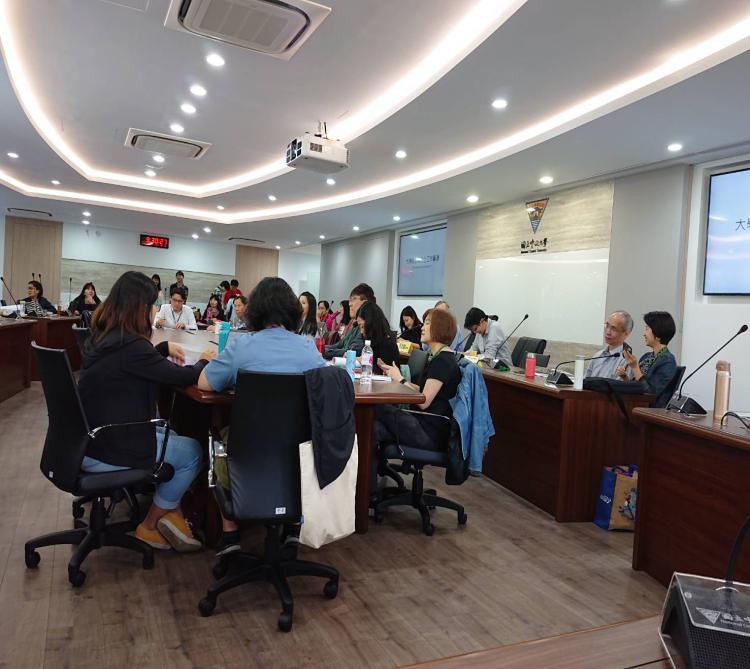 目的針對108新課綱學系歷程介紹、評量尺規概念與設計等進行宣導及討論，並建議各校可於工作坊後開始訂定參與學系之招生評量尺規，於109學年度個人申請第二階段甄試時開始試用。二、活動成果本校亦於工作坊中與第一期參與學校─國立清華大學及國立交通大學，以小組討論形式進行交流，傳承第一期學校於尺規訂定之成果及經驗，提點新加入學校試作之方向，並協助於工作坊中訂定及分享評量尺規大致架構之雛形。三、照片集錦：至少3-8張，可自行增列表格目的針對108新課綱學系歷程介紹、評量尺規概念與設計等進行宣導及討論，並建議各校可於工作坊後開始訂定參與學系之招生評量尺規，於109學年度個人申請第二階段甄試時開始試用。二、活動成果本校亦於工作坊中與第一期參與學校─國立清華大學及國立交通大學，以小組討論形式進行交流，傳承第一期學校於尺規訂定之成果及經驗，提點新加入學校試作之方向，並協助於工作坊中訂定及分享評量尺規大致架構之雛形。三、照片集錦：至少3-8張，可自行增列表格目的針對108新課綱學系歷程介紹、評量尺規概念與設計等進行宣導及討論，並建議各校可於工作坊後開始訂定參與學系之招生評量尺規，於109學年度個人申請第二階段甄試時開始試用。二、活動成果本校亦於工作坊中與第一期參與學校─國立清華大學及國立交通大學，以小組討論形式進行交流，傳承第一期學校於尺規訂定之成果及經驗，提點新加入學校試作之方向，並協助於工作坊中訂定及分享評量尺規大致架構之雛形。三、照片集錦：至少3-8張，可自行增列表格目的針對108新課綱學系歷程介紹、評量尺規概念與設計等進行宣導及討論，並建議各校可於工作坊後開始訂定參與學系之招生評量尺規，於109學年度個人申請第二階段甄試時開始試用。二、活動成果本校亦於工作坊中與第一期參與學校─國立清華大學及國立交通大學，以小組討論形式進行交流，傳承第一期學校於尺規訂定之成果及經驗，提點新加入學校試作之方向，並協助於工作坊中訂定及分享評量尺規大致架構之雛形。三、照片集錦：至少3-8張，可自行增列表格目的針對108新課綱學系歷程介紹、評量尺規概念與設計等進行宣導及討論，並建議各校可於工作坊後開始訂定參與學系之招生評量尺規，於109學年度個人申請第二階段甄試時開始試用。二、活動成果本校亦於工作坊中與第一期參與學校─國立清華大學及國立交通大學，以小組討論形式進行交流，傳承第一期學校於尺規訂定之成果及經驗，提點新加入學校試作之方向，並協助於工作坊中訂定及分享評量尺規大致架構之雛形。三、照片集錦：至少3-8張，可自行增列表格照片說明： 108-11-07招生專業化工作坊照片說明： 108-11-07招生專業化工作坊照片說明： 108-11-07招生專業化工作坊照片說明： 108-11-07招生專業化工作坊照片說明： 108-11-07招生專業化工作坊照片說明： 108-11-07招生專業化工作坊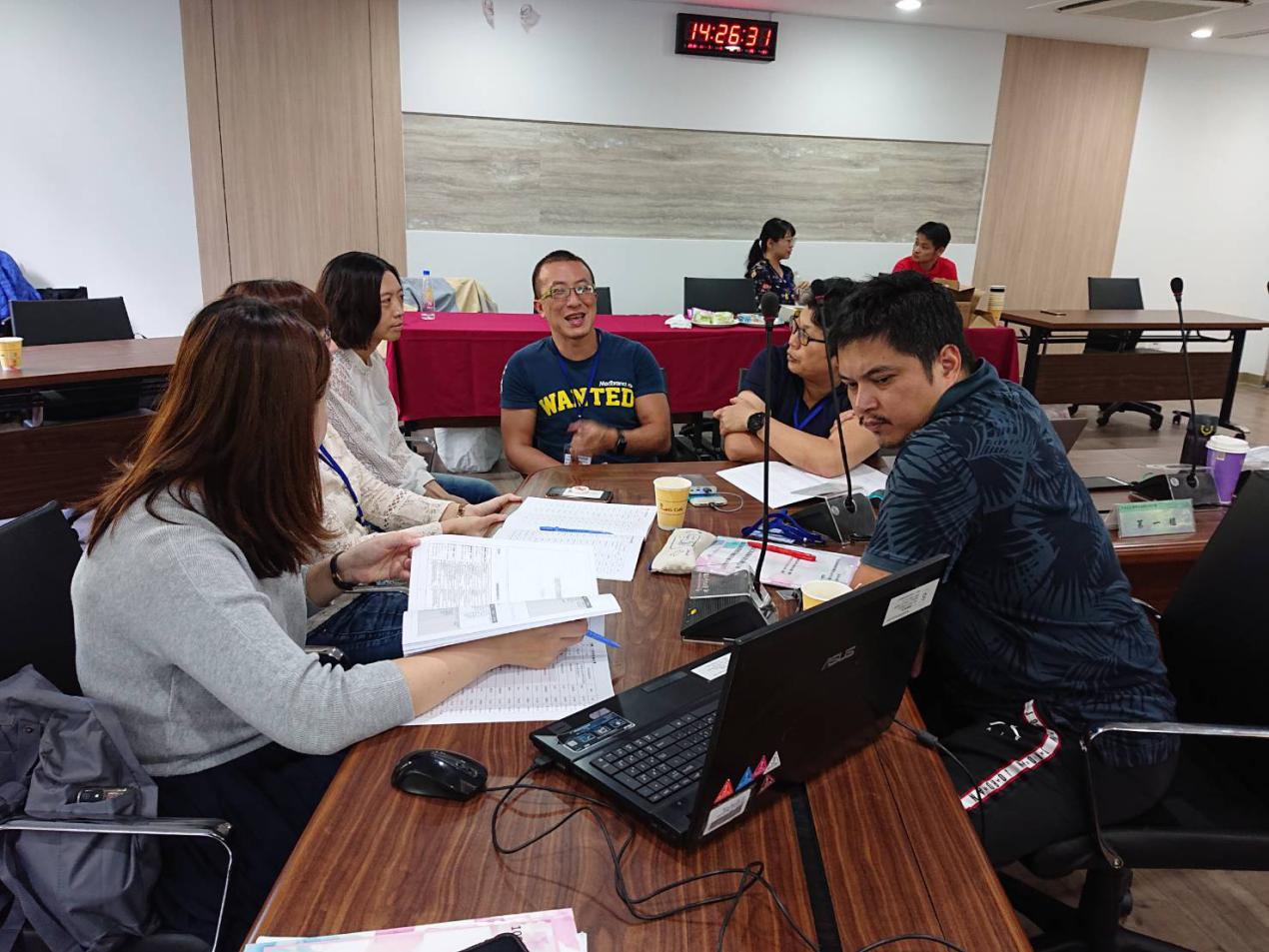 照片說明：108-11-07招生專業化工作坊照片說明：108-11-07招生專業化工作坊照片說明：108-11-07招生專業化工作坊照片說明：108-11-07招生專業化工作坊照片說明：108-11-07招生專業化工作坊照片說明：108-11-07招生專業化工作坊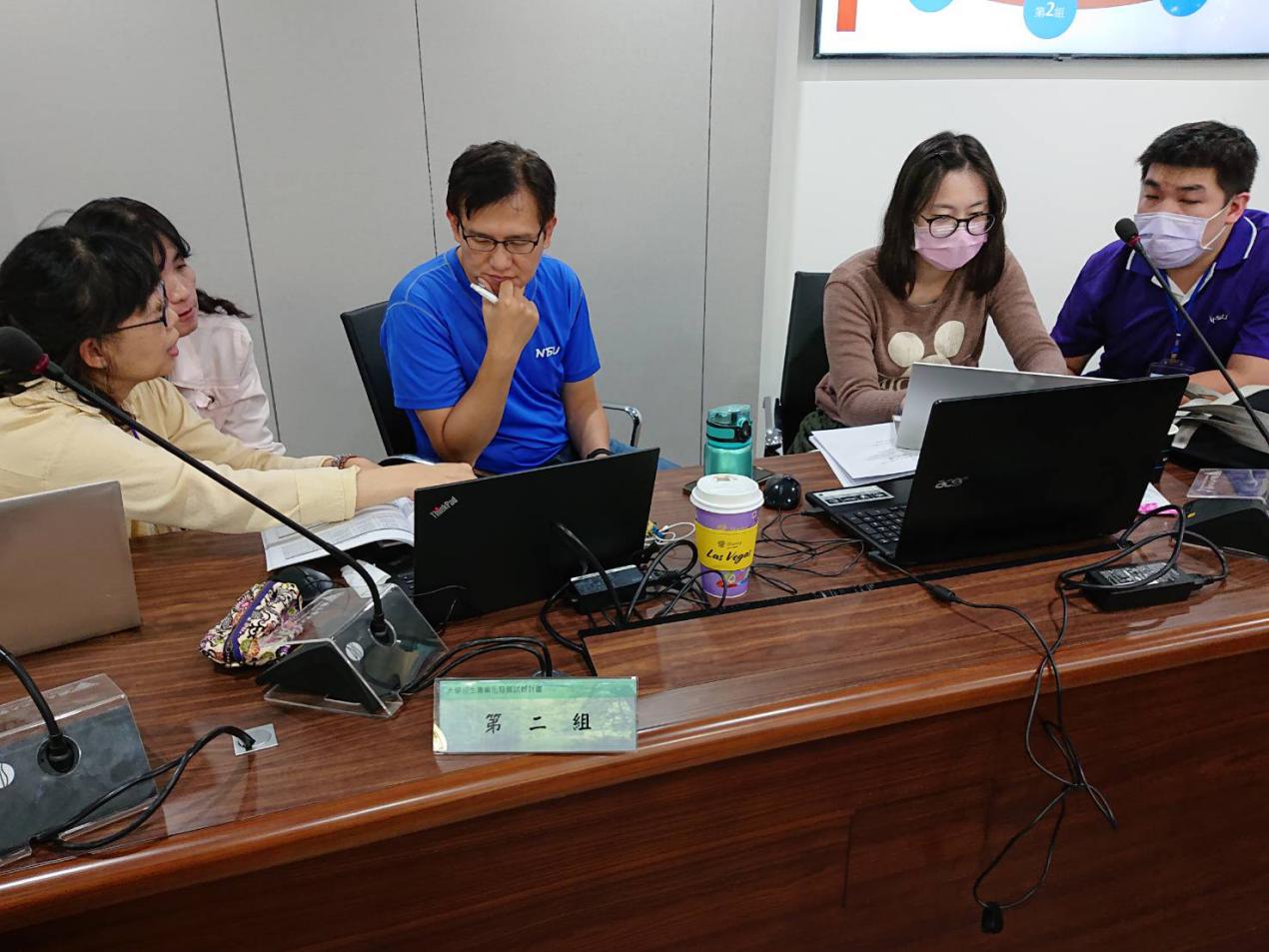 照片說明：108-11-07招生專業化工作坊照片說明：108-11-07招生專業化工作坊照片說明：108-11-07招生專業化工作坊照片說明：108-11-07招生專業化工作坊照片說明：108-11-07招生專業化工作坊照片說明：108-11-07招生專業化工作坊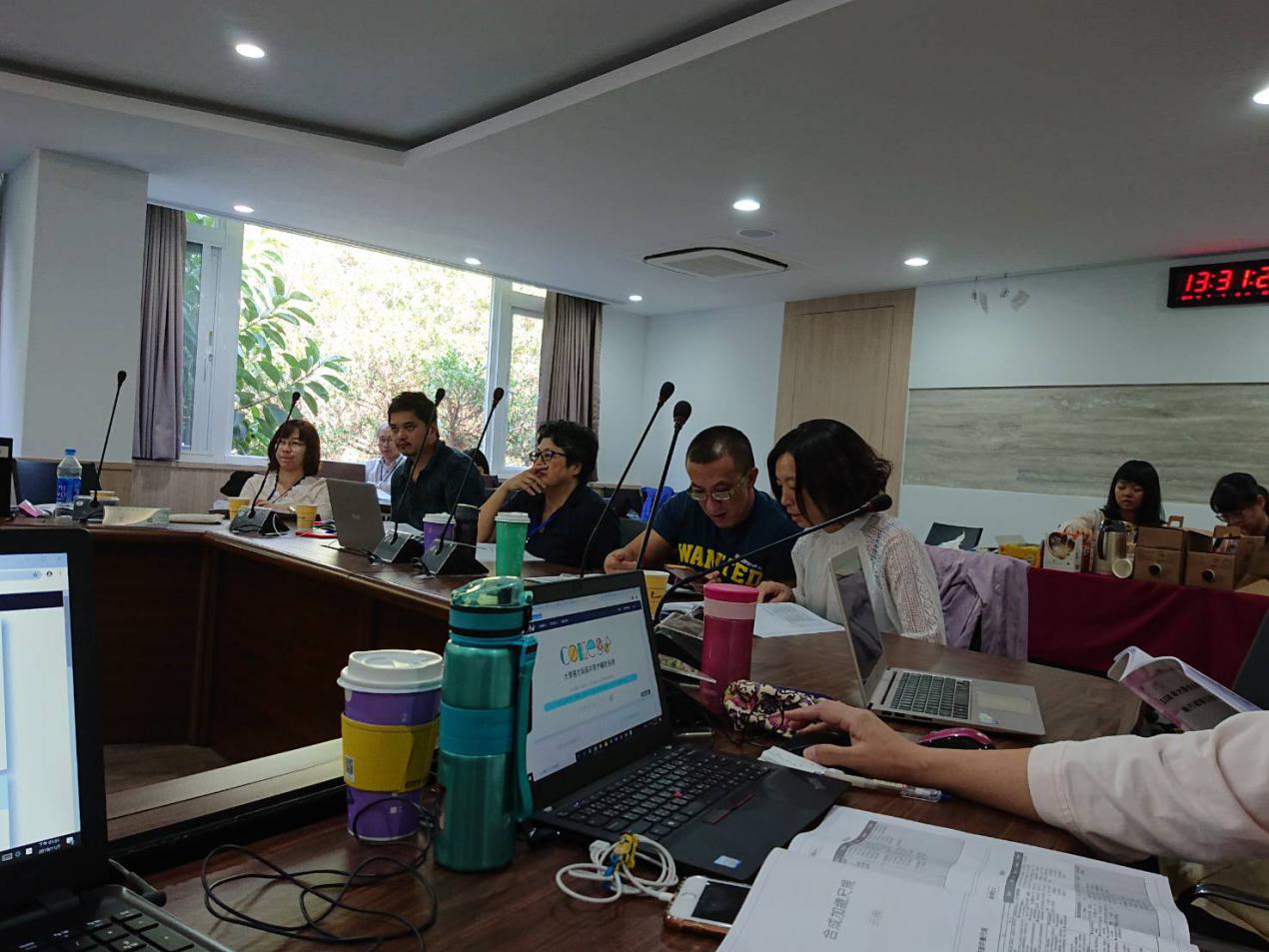 照片說明：108-11-07招生專業化工作坊照片說明：108-11-07招生專業化工作坊照片說明：108-11-07招生專業化工作坊照片說明：108-11-07招生專業化工作坊照片說明：108-11-07招生專業化工作坊照片說明：108-11-07招生專業化工作坊